В соответствии с Федеральными законами от 6 октября 2003 года № 131 - ФЗ «Об общих принципах организации местного самоуправления в Российской Федерации», от 6 марта 2006 № 35-ФЗ «О противодействии терроризму», также во исполнение пункта 1.5. раздела I протокола заседания Антитеррористической комиссии в Чувашской Республике от 28 февраля 2024 г. № 3, с целью реализации мероприятий Комплексного плана противодействия идеологии терроризма в Российской Федерации на 2024-2028 годы, утвержденного Президентом Российской Федерации от 30  декабря 2023 № Пр-2610 (далее – Комплексный план), администрация Мариинско-Посадского муниципального округа Чувашской Республики постановляет: 1. Назначить ответственных должностных лиц, на время действия Комплексного плана противодействия идеологии терроризма в Российской Федерации на 2024 -2028 годы обеспечивающее организацию и контроль деятельности по его исполнению, а также сотрудников, ответственных за его реализацию согласно приложению к настоящему постановлению.2. Настоящее постановление вступает в силу со дня его подписания и подлежит обязательному опубликованию.3. Контроль за исполнением настоящего постановления оставляю за собой.Приложение кпостановлению администрации Мариинско-Посадского муниципального округа Чувашской Республики от 18.03.2024 № 285Списокответственных лиц, за реализацию Комплексного плана противодействия идеологии терроризма в Российской Федерации на 2024 - 2028 годы, утвержденного Президентом Российской Федерациина территории Мариинско-Посадского муниципального округа 1. Ответственный за организацию и контроль по исполнению Комплексного плана:- Упракина Эльвира Павловна, заместитель Главы администрации Мариинско-Посадского муниципального округа – начальник отдела культуры и социального развития.2. Ответственные лица, за реализацию Комплексного плана:- Мартьянова Ольга Николаевна, и.о. начальника Отдела образования, молодежной политики и спорта администрации Мариинско-Посадского муниципального округа;- Львова Инна Андреевна, ведущий специалист-эксперт Отдела цифрового развития и информационных технологий администрации Мариинско-Посадского муниципального округа;- Мизгирева Марина Владимировна, главный специалист-эксперт Отдела культуры и социального развития администрации Мариинско-Посадского муниципального округа;- Мешков Максим Николаевич, заместитель начальника – начальник полиции ОМВД России «Мариинско-Посадский» (по согласованию);- Албутова Людмила Ильинична, и.о. главного врача БУ «Мариинско-Посадская ЦРБ им. Н.А. Геркена» Минздрава Чувашии (по согласованию).Чăваш  РеспубликинСĕнтĕрвăрри муниципаллăокругĕн администрацийĕ Й Ы Ш Ă Н У №      Сĕнтĕрвăрри  хули                                                                                                       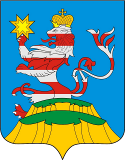 Чувашская  РеспубликаАдминистрацияМариинско-Посадского муниципального округа П О С Т А Н О В Л Е Н И Е18.03.2024 № 285г. Мариинский  ПосадО назначении ответственных должностных лиц, администрации Мариинско-Посадского муниципального округа Чувашской Республики за организацию и контроль по исполнению Комплексного плана противодействия идеологии терроризма в Российской Федерации на 2024-2028 годы Глава Мариинско-Посадского муниципального округа                                        В.В. Петров